Informacje o Powiatowym Urzędzie Pracy w PrzemyśluInformacje o Powiatowym Urzędzie Pracy w PrzemyśluTutaj jest główny budynek Powiatowego Urzędu Pracy w Przemyślu, w którym pracuje Dyrektor Urzędu Pracy i urzędnicy.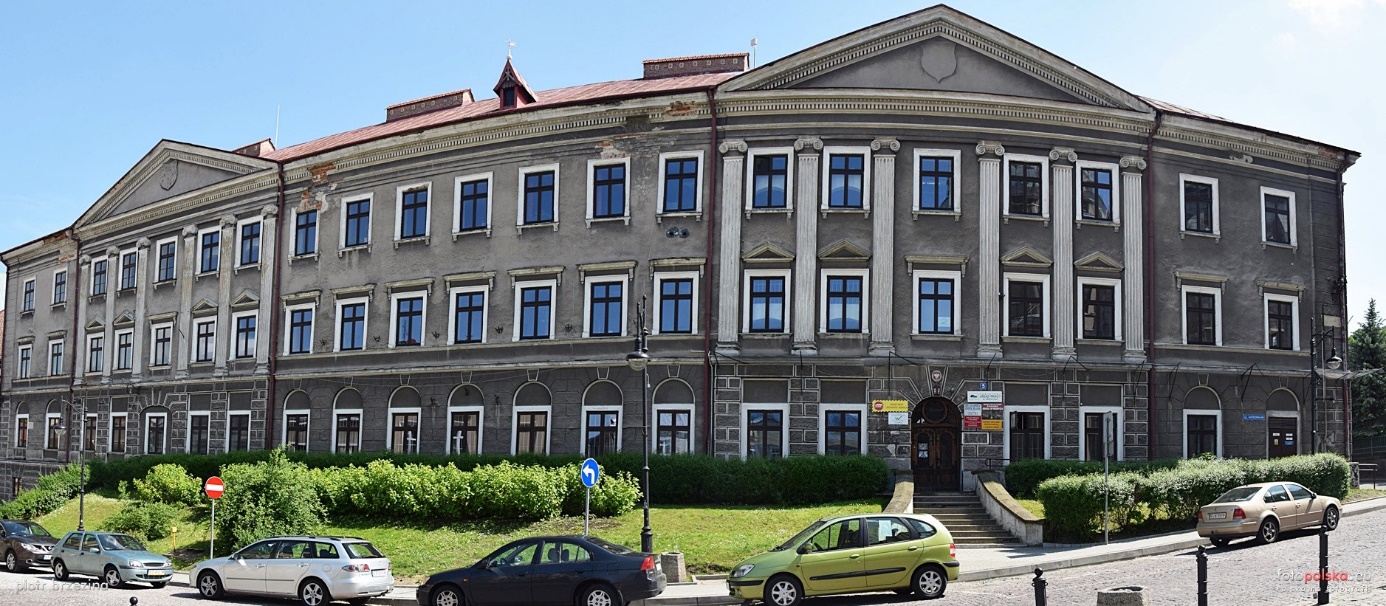 Dyrektor Urzędu Pracy w Przemyślu kieruje pracą Urzędu. Dyrektorowi 
w pracy pomagają pracownicy wielu Wydziałów.

W czym pomaga Urząd?  Pomaga w znalezieniu pracy   Doradza osobom w trakcie poszukiwania pracy   Podnosi umiejętności   Pomaga osobom niepełnosprawnym w poszukiwaniu pracy  Pomaga pracodawcom w zatrudnianiu cudzoziemców  Pomaga znaleźć pracę w innych krajachPełna informacja jest widoczna pod linkiem: https://przemysl.praca.gov.pl/mapa-witryny Pełna informacja jest widoczna pod linkiem: https://przemysl.praca.gov.pl/mapa-witryny Wejście główne do budynku znajduje się od strony kościoła – to wejście jest też odpowiednie dla osób z niepełnosprawnościami, starszych i rodziców z dziećmi. 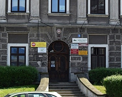 
Urząd jest trochę dostępny dla osób 
z niepełnosprawnościami.

Toaleta dla osób z niepełnosprawnościami jest w na każdym piętrze budynku.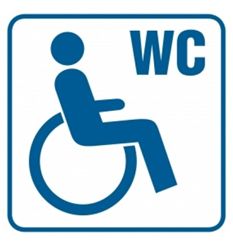 

W budynku znajduje się winda, której wymiary pozwalają na swobodny przejazd dla osób z niepełnosprawnościami.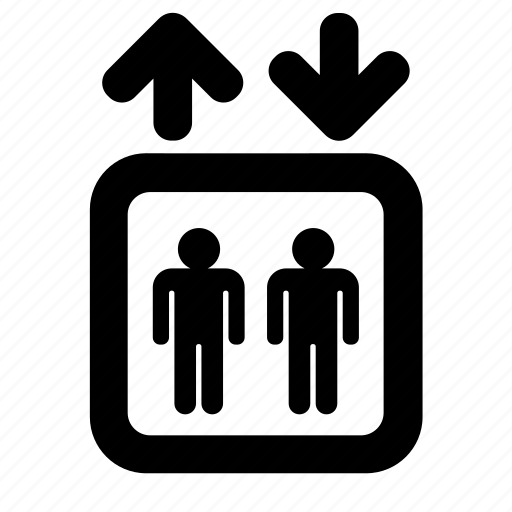 

W budynku drzwi i korytarze są odpowiednio szerokie. Po budynku można jeździć na wózku inwalidzkim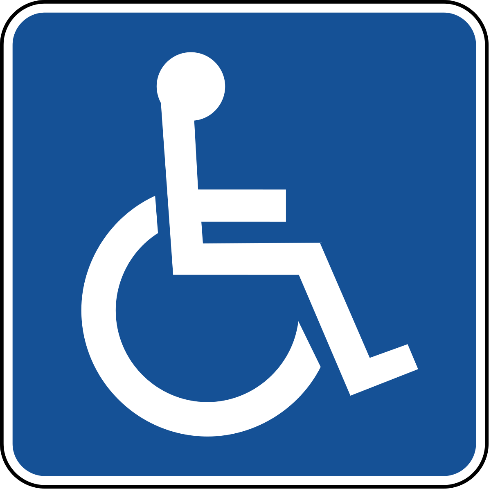 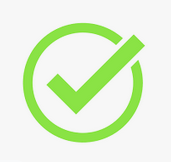 Żeby załatwić sprawy w Urzędzie, osoby ze szczególnymi potrzebami mogą:Żeby załatwić sprawy w Urzędzie, osoby ze szczególnymi potrzebami mogą:Napisać pismo i wysłać je na adres: Powiatowy Urząd Pracy w Przemyślu, ul. Katedralna 5, 37-700 PrzemyślPrzynieść pismo do sekretariatu. Sekretariat to biuro, w którym można zostawić pisma i inne dokumenty. Sekretariat znajduje się na 2. Piętrze na prawo od schodów.SEKRETARIAT

Jak trafić do sekretariatu?Wchodzisz wejściem głównym. 
Gdy wejdziesz do budynku przejdź na II piętro, idź w prawo, po lewej stronie zobaczysz drzwi z napisem sekretariatNapisać pismo i wysłać je za pomocą platformy e-PUAP: www.epuap.gov.pl. ePUAP to skrót nazwy Elektroniczna Platforma Usług Administracji Publicznej. Do tego sposobu trzeba mieć Internet i swoje konto w ePUAP.Napisać wiadomość i wysłać ją na adres 
e-mailowy: sekretariat@przemysl.praca.gov.pl.Wysłać faks pod numer (0-16) 676-09-04Zadzwonić pod numer (0-16) 678-59-80Przyjść do Urzędu i spotkać się 
z pracownikiem w godzinach pracy Urzędu Pracy. Godziny przyjmowania klientów:(pn - pt) 8:00 - 14:00Numery telefonów do wydziałów Urzędu dostępne są na stronie internetowej: https://przemysl.praca.gov.pl/ksiazka-teleadresowa. 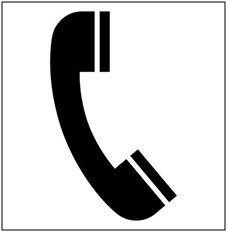 
Wszystkie informacje o Urzędzie można znaleźć na stronach internetowych: https://przemysl.praca.gov.pl/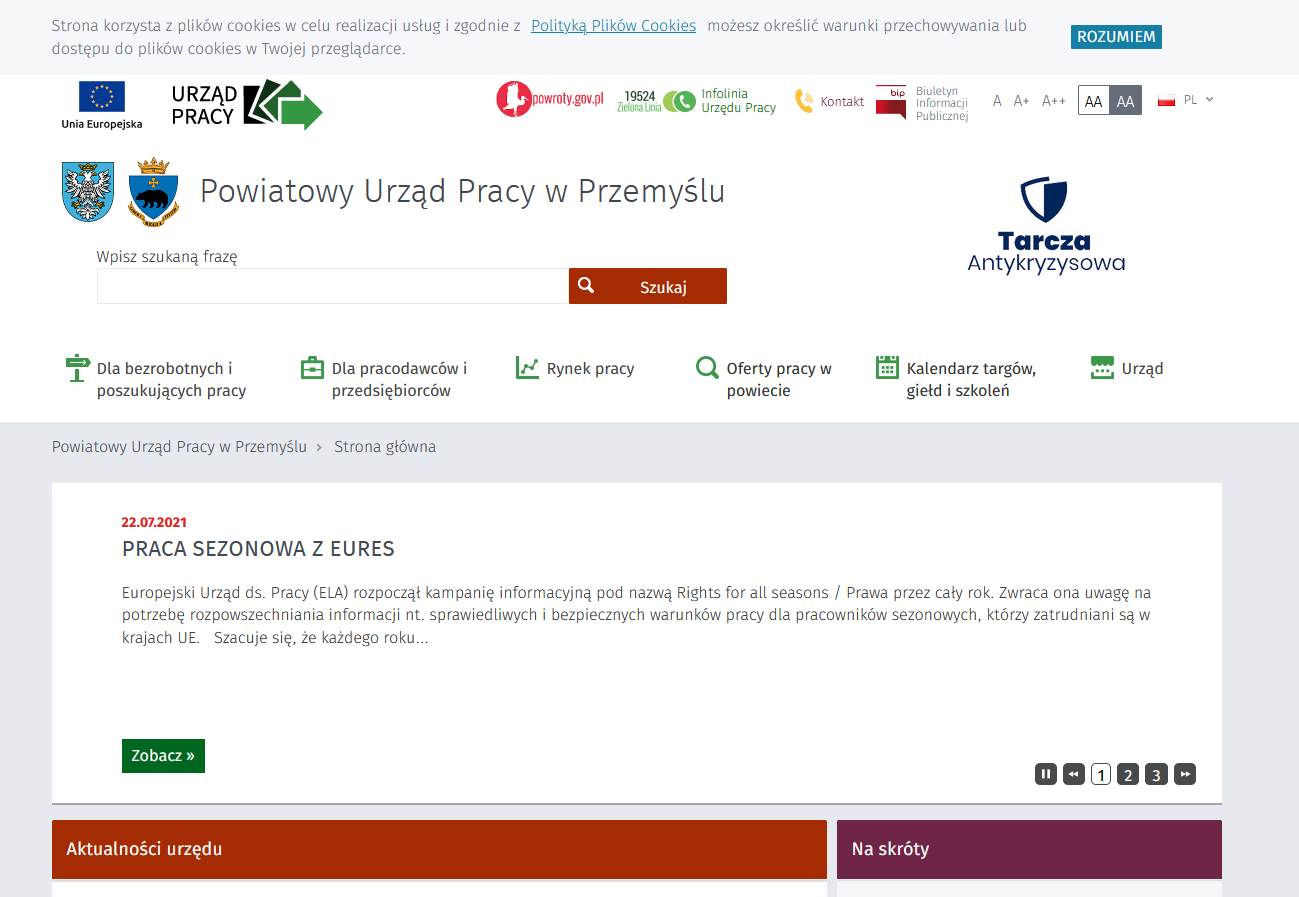 https://pupprzemysl.bip.gov.pl/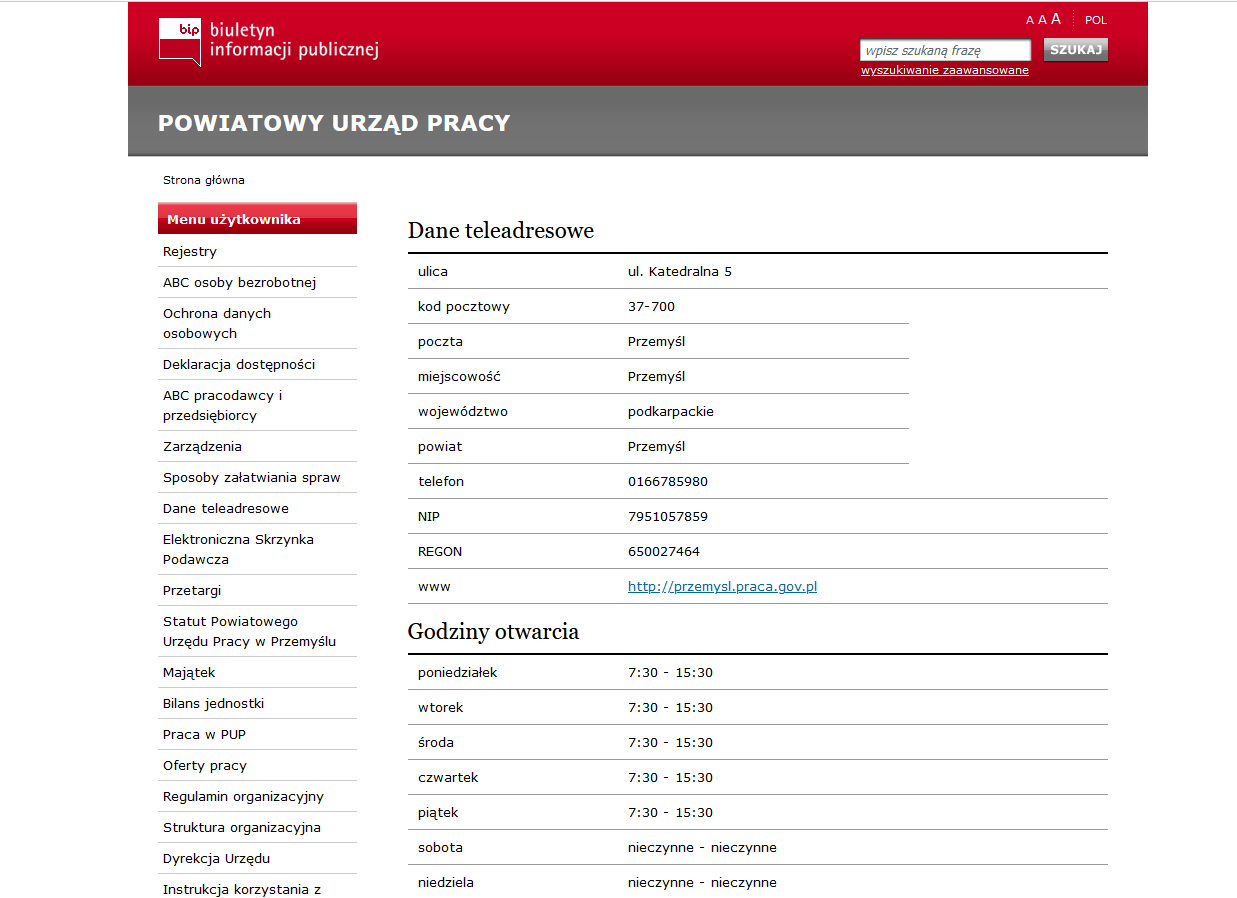 